КАРАР                        			                       ПОСТАНОВЛЕНИЕ27 декабрь 2021 й                              	№ 53                         27 декабря 2021 гОб утверждении Порядка и сроков внесения изменений в перечень главных администраторов доходов бюджета сельского поселения Иликовский сельсовет муниципального района Благовещенский район Республики БашкортостанВ соответствии с пунктом 3.2 статьи 160.1 Бюджетного кодекса Российской Федерации  Администрация сельского поселения Иликовский сельсовет муниципального района Благовещенский район Республики БашкортостанПОСТАНОВЛЯЕТ:Утвердить прилагаемый Порядок и сроки внесения изменений в перечень главных администраторов доходов бюджета сельского поселения Иликовский сельсовет муниципального района Благовещенский район Республики Башкортостан.Настоящее постановление вступает в силу со дня его подписания и применяется к правоотношениям, возникающим при составлении и исполнении бюджета сельского поселения Иликовский сельсовет муниципального района Благовещенский район Республики Башкортостан, начиная с бюджета на 2022 год и на плановый период 2023 и 2024 годов Контроль за исполнением настоящего постановления оставляю за собой.Глава сельского поселения                                         Д.З.БатршинПриложение №1 к постановлениюАдминистрации сельского поселения Иликовский сельсовет муниципальногорайона Благовещенский район Республики Башкортостанот 27 декабря  2021 года№ 53«Порядок и сроки внесения изменений в перечень главных администраторов доходов бюджета сельского поселения Иликовский сельсовет муниципального района Благовещенский район Республики Башкортостан1. Настоящий Порядок определяет механизм и сроки внесения изменений в перечень главных администраторов доходов бюджета сельского поселения Иликовский сельсовет муниципального района Благовещенский район Республики Башкортостан.2. Перечень главных администраторов доходов бюджета сельского поселения Иликовский сельсовет муниципального района Благовещенский район Республики Башкортостан утверждается постановлением Администрации сельского поселения Иликовский сельсовет муниципального района Благовещенский район Республики.3. В случаях изменения состава и (или) функций главных администраторов доходов бюджета сельского поселения Иликовский сельсовет муниципального района Благовещенский район Республики Башкортостан, а также изменения принципов назначения и присвоения структуры кодов классификации доходов бюджета сельского поселения Иликовский сельсовет муниципального района Благовещенский район Республики Башкортостан, изменения в перечень главных администраторов доходов сельского поселения Иликовский сельсовет муниципального района Благовещенский район Республики Башкортостан, а также в состав закрепленных за главными администраторами доходов бюджета сельского поселения Иликовский сельсовет муниципального района Благовещенский район Республики Башкортостан кодов классификации доходов бюджета сельского поселения Иликовский сельсовет муниципального района Благовещенский район Республики Башкортостан вносятся постановлением Администрации сельского поселения Иликовский сельсовет муниципального района Благовещенский район Республики Башкортостан.4. В случае изменения состава и (или) функций главных администраторов доходов бюджета сельского поселения Иликовский сельсовет муниципального района Благовещенский район Республики Башкортостан, а также изменения принципов назначения и присвоения, структуры кодов классификации доходов бюджетов Российской Федерации, главные администраторы доходов бюджета сельского поселения Иликовский сельсовет муниципального района Благовещенский район Республики Башкортостан доводят эту информацию в электронной форме или на бумажном носителе до Администрации сельского поселения Иликовский сельсовет муниципального района Благовещенский район Республики Башкортостан в течение 10 рабочих дней со дня наступления указанных изменений.5. Администрация сельского поселения Иликовский сельсовет муниципального района Благовещенский район Республики Башкортостан в течение 10 рабочих дней со дня поступления информации, указанной в пункте 3 настоящего Порядка, готовит и принимает в установленном порядке постановление о внесении изменений в Перечень главных администраторов доходов бюджета сельского поселения Иликовский сельсовет муниципального района Благовещенский район Республики Башкортостан. АУЫЛ  БИЛӘМӘҺЕ ХАКИМИӘТЕ ИЛЕКАУЫЛ СОВЕТЫМУНИЦИПАЛЬ РАЙОНЫНЫҢБЛАГОВЕЩЕН РАЙОНЫБАШКОРТОСТАН РЕСПУБЛИКАhЫ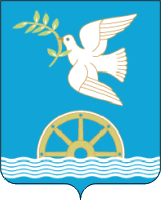 АДМИНИСТРАЦИЯ СЕЛЬСКОГО ПОСЕЛЕНИЯ ИЛИКОВСКИЙ СЕЛЬСОВЕТМУНИЦИПАЛЬНОГО РАЙОНА БЛАГОВЕЩЕНСКИЙ РАЙОН РЕСПУБЛИКИ БАШКОРТОСТАН